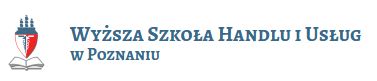 FORMULARZ ZGŁOSZENIOWY UCZESTNIKA KONFERENCJIDANE UCZESTNIKA  Nazwa uczelniFORMA UCZESTNICTWA  Wiersz niżej dotyczy ceny udziału w konferencji (lista rozwijana)DANE DO FAKTURY (niepotrzebne skreślić) 	....................................................... 	....................................................... 	Miejsce i data 	Podpis Imię i nazwisko Adres e-mail Nr tel. komórkowego Adres korespondencyjny Pełna nazwa instytucji Adres emailNIP Faktura proforma TAK  /  NIE 